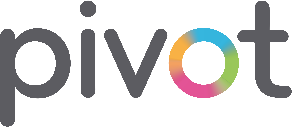 Application for Employment – ConfidentialPlease continue on a separate piece of paper if needed.Online SearchesIn accordance with paragraph 221 of Keeping Children Safe in Education 2022, Pivot will undertake Online Searches for shortlisted candidates. This is to assist in the identification of any incidences or issues that may have happened and are publicly available online, which Pivot might wish to explore with the applicant at interview. I can confirm that I understand this requirement in line with Keeping Children Safe in Education 2022 DeclarationI confirm that the above information is complete and correct and that any untrue or misleading information will give my employer the right to terminate any employment contract offered.I confirm that I am not disqualified from working with children, and that I am not subject to any sanctions by a regulatory body.I hereby give my consent to the Company processing the data supplied on this application for the purpose of recruitment and selection.We will require you to provide evidence of your right to work in the UK in accordance with the Immigration, Asylum and Nationality Act 2006.By signing this application, you agree to provide such evidence when requested.Print Name: ……………………………………  Signature: ……………………………………… Date: ……………..	How to apply Applications can be made via email or in writing to:Email: 		recruitment@pivot-group.co.uk  Address: 	Pivot Group Ltd, Unit 11, Killingbeck Drive, Leeds, LS14 6UFTel: 		0113 3204069Equality and Diversity monitoring formThis section will be detached from the application form before shortlisting. At Pivot we embrace and celebrate equality, diversity and inclusion. We believe that by gathering information we are better informed to monitor our policies, procedures and organisation behaviours to ensure we are effectively upholding our equal opportunities policy commitments. We aim to promote an inclusive culture and working environment and for you to feel a sense of inclusion and belonging and that your wellbeing, safety and happiness at work is as important to us as it is to you. We need your help and co-operation to enable us to do this, but filling in this form is voluntary. The information you provide will stay confidential and will be treated as sensitive confidential information.  This means that your personal information will not be readily available to others.  Your information will be stored securely.  Access to this information will be limited in line with the Data Protection Act.Gender   						Male   	Female                   Are you the same gender as you were born		Y / NWhat is your sexual orientation?   	      Heterosexual         Gay woman/lesbian                                                                                   Gay man        Bisexual      Are you married or in a civil partnership?   	Y/N          If yes, please specify:                                                         Age (please circle/highlight as appropriate)    16-24	  25-29		  30-34	 	  35-39	            40-44        45-49  	50-54		55-59		60-64		65+	     What is your Ethnic Origin?Ethnic origin is not about nationality, place of birth or citizenship. It is about the group to which you perceive you belong. Please tick the appropriate boxWhite (please circle/highlight as appropriate)English  	    Welsh      Scottish     Northern Irish      Irish British       Gypsy or Irish Traveller    Prefer not to say  Any other white background, please write in:  Mixed/multiple ethnic groups (please circle/highlight as appropriate)White and Black Caribbean	 	White and Black African       White and Asian 	    Prefer not to say     any other mixed background, please write in:    Asian/Asian British (please circle/highlight as appropriate)Indian   	   Pakistani        Bangladeshi  	   Chinese     Prefer not to say     Any other Asian background, please write in:  		Black/ African/ Caribbean/ Black British (please circle/highlight as appropriate)African  	    Caribbean	     Prefer not to say     Any other Black/African/Caribbean background, please write in:   Other ethnic group (please circle/highlight as appropriate)Arab 	Prefer not to say     any other ethnic group, please write in:  		DisabilityA disabled person is defined under the Equality Act 2010 as someone with a ‘physical or mental impairment which has a substantial and long term adverse effect on that person’s ability to carry out normal day-to-day activities.’Do you consider yourself to be disabled under the Equality Act 2010?  Please mark ‘X’ in the appropriate box.Yes 	 		    No 	   		 Prefer not to say Do you have a health condition you would like us to know about?    Y/NDetail if yes:What is the effect or impact of your disability or health condition on your ability to give your best at work? Please write in here:     What is your religion or belief? (please circle/highlight as appropriate)No religion or belief	 	Buddhist 	 Christian       Hindu       Jewish  Muslim  	  Sikh	  	Other: please specify ……………………………Do you have caring responsibilities? If yes, please tick all that applyNone   	     Primary carer of a child/children (under 18)  	Primary carer of disabled child/children  	     Primary carer of disabled adult (18 and over)       Primary carer of older person 	Secondary carer (another person carries out the main caring role)  Prefer not to say	The information in this form is for monitoring purposes only. If you believe you need a ‘reasonable adjustment’, then please raise this if you are given an offer of employment.Application for the position of:Application for the position of:Where did you see the position advertised?Where did you see the position advertised?Title:Title:Forename:Forename:Surname:Surname:National Insurance No:National Insurance No:Address: Address: Address: Address: Tel No:Tel No:Tel No:Tel No:Email:Email:Email:Email:When would you be available for work?When would you be available for work?When would you be available for work?If you have a disability, please tell us if there are any ‘reasonable adjustments’ we can make to assist you in your application or with our recruitment process.If you have a disability, please tell us if there are any ‘reasonable adjustments’ we can make to assist you in your application or with our recruitment process.If you have a disability, please tell us if there are any ‘reasonable adjustments’ we can make to assist you in your application or with our recruitment process.E.g. Ground floor venue, sign language, interpreter, audio loop Other: Current/most recent employmentCurrent/most recent employmentCurrent/most recent employmentCurrent/most recent employmentName of employerPosition titleEmployer addressStart dateEmployer addressSalaryEmployer addressContract typeTel. No.Date of leaving or notice requiredReason for leavingPosition Responsibilities:Position Responsibilities:Position Responsibilities:Position Responsibilities:Employment HistoryPlease provide a minimum of ten years’ employment history unless you have fewer years of employment. Please indicate what you were doing in any gaps in your employment.Employment HistoryPlease provide a minimum of ten years’ employment history unless you have fewer years of employment. Please indicate what you were doing in any gaps in your employment.Employment HistoryPlease provide a minimum of ten years’ employment history unless you have fewer years of employment. Please indicate what you were doing in any gaps in your employment.Employment HistoryPlease provide a minimum of ten years’ employment history unless you have fewer years of employment. Please indicate what you were doing in any gaps in your employment.Employment HistoryPlease provide a minimum of ten years’ employment history unless you have fewer years of employment. Please indicate what you were doing in any gaps in your employment.Name and address of employer:Date fromMonth  YearDate to Month  YearPosition held and duties:Reason for leavingReferencesYou are required to provide a reference from you current or most recent employer.  As Pivot is an educational establishment we are obliged to follow Safeguarding Children and Safer Recruitment in Education Legislation:  https://www.gov.uk/government/publications/keeping-children-safe-in-education--2 Therefore, please note, we will approach your referees should you be invited to interview.  If you do not wish us to approach the referees at this stage please indicate here:ReferencesYou are required to provide a reference from you current or most recent employer.  As Pivot is an educational establishment we are obliged to follow Safeguarding Children and Safer Recruitment in Education Legislation:  https://www.gov.uk/government/publications/keeping-children-safe-in-education--2 Therefore, please note, we will approach your referees should you be invited to interview.  If you do not wish us to approach the referees at this stage please indicate here:ReferencesYou are required to provide a reference from you current or most recent employer.  As Pivot is an educational establishment we are obliged to follow Safeguarding Children and Safer Recruitment in Education Legislation:  https://www.gov.uk/government/publications/keeping-children-safe-in-education--2 Therefore, please note, we will approach your referees should you be invited to interview.  If you do not wish us to approach the referees at this stage please indicate here:ReferencesYou are required to provide a reference from you current or most recent employer.  As Pivot is an educational establishment we are obliged to follow Safeguarding Children and Safer Recruitment in Education Legislation:  https://www.gov.uk/government/publications/keeping-children-safe-in-education--2 Therefore, please note, we will approach your referees should you be invited to interview.  If you do not wish us to approach the referees at this stage please indicate here:Referee 1Referee 1Referee 2Referee 2Name of refereeName of refereeRelationship to you i.e. line managerRelationship to you i.e. line managerReferees job titleReferees job titleName of companyName of companyAddress including postcodeAddress including postcodeContact tel. no.Contact tel. no.Email addressEmail addressQualificationsPlease list all qualifications you hold and any training undertaken. Please enter your most recent qualifications at the top and work backwards through dates achieved.QualificationsPlease list all qualifications you hold and any training undertaken. Please enter your most recent qualifications at the top and work backwards through dates achieved.QualificationsPlease list all qualifications you hold and any training undertaken. Please enter your most recent qualifications at the top and work backwards through dates achieved.QualificationsPlease list all qualifications you hold and any training undertaken. Please enter your most recent qualifications at the top and work backwards through dates achieved.QualificationsPlease list all qualifications you hold and any training undertaken. Please enter your most recent qualifications at the top and work backwards through dates achieved.Name of qualificationand grade achieved Subject(s) coveredDate qualification awardedInstitute you achieved this through(school/training co. name)Suitability for rolePlease refer to the job advert, job description and person specification, as well as the company website to complete this section. Please continue on a separate piece of paper if needed.ExperiencePlease show how your past experience gained either though work, home or voluntary activities will contribute to your suitability for the role. SkillsPlease show that you have the skills outlined in the person specification gained either though work, home or voluntary activities:  KnowledgePlease outline your knowledge of education settings and quality standards required. Additional/Supporting InformationYou must not exceed two sides of A4 paper (CV’s are NOT allowed)Please use this section if there is any other information you wish to add in support of your application.Teacher Status Teacher Status Teacher reference number:Do you have QTS or QTLS:QTS certificate number (where applicable):Date of qualification:Compulsory Declaration of any Convictions, Cautions or Reprimands, Warnings or Bind-Overs: It is the Pivot policy to require all applicants for employment to disclose any previous ‘unspent’ criminal convictions and any cautions which have not expired, or any pending prosecutions. In addition, the job you are applying for is exempt from the provisions of the Rehabilitation of Offenders Act 1974 (exceptions order 1975) which requires you to disclose all spent convictions and cautions except those which are ‘protected’ under Police Act 1997 – Part V and the amendments to the Exceptions Order 1975 (2013) and are not subject to disclosure to employers on DBS certificates and cannot be taken into account. Guidance on the filtering of “protected” cautions and convictions which do not need to be disclosed by a job applicant can be found on the Disclosure and Barring Service website and the recruitment page of our website at https://pivot-group.uk/recruitment. If you are invited to interview you will be required to disclose your criminal record on a Self-Disclosure form and email it to the HR Team. The information you give will be treated as strictly confidential. Disclosure of a conviction, caution, bind-over order, warning or reprimand will not automatically disqualify you from consideration. Any offence will only be taken into consideration if it is one which would make you unsuitable for the type of work you are applying for. However, offences relating to children may make you unsuitable since this is a “regulated position” under the Criminal Justice & Courts Services Act 2000.Data ProtectionThe information collected on this form will be used in compliance with Data Protection regulations. By supplying information, you are giving your consent, if appointed, to the information being processed for all employment purposes as defined by statute. The information may be disclosed, as appropriate, to the Directors, to Occupational Health, to the Department for Education, to pension, payroll and personnel providers and relevant statutory bodies. This form will be kept strictly confidential but may be photocopied and may be transmitted electronically for use by those entitled to see the information as part of the recruitment process. When the recruitment process is completed, your form will be stored securely for a maximum of six months then securely destroyed, unless you are employed as a result of this recruitment process in which case this application form will be retained as part of your personnel record.General InformationAre you related to or a personal friend of any employee or Board member?        Yes/NoIf yes, please state their name and position:	Do you possess a full clean driving licence?	 Yes/No